27.05.2020 r.Dzień dobry Drodzy rodzice i Kochane DzieciNa dziś przygotowałam dla moich wspaniałych sześciolatków następujące zabawy i zadania:Zadanie 1.Posłuchaj piosenki na komputerze. Odpowiedz na pytanie.https://www.youtube.com/watch?v=j09kDRPi3tECzego nauczyli Cie rodzice?Za co możesz podziękować rodzicom?Kiedy spędzasz najpiękniejsze chwile z rodzicami?Jak Ty możesz odwdzięczyć się rodzicom?Zadanie 2.Przeczytaj wyrazy. Zaznacz: samogłoski na czerwono, spółgłoski na niebiesko.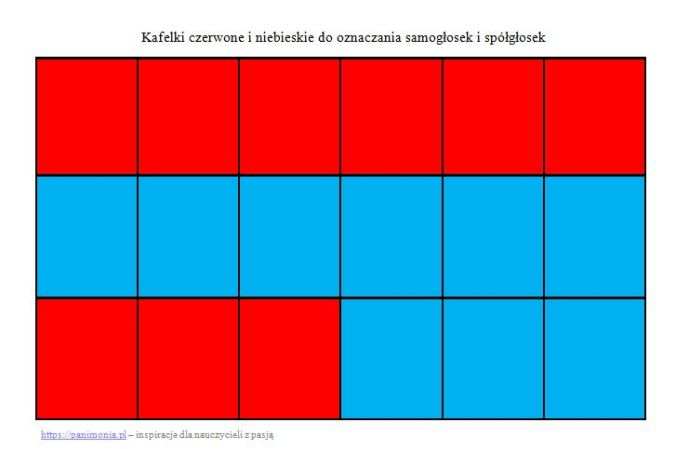 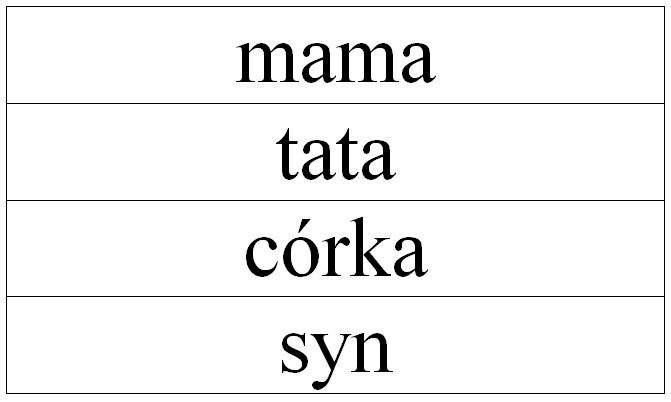 Zadanie 3.Zabawa matematyczna- wykonaj polecenia: 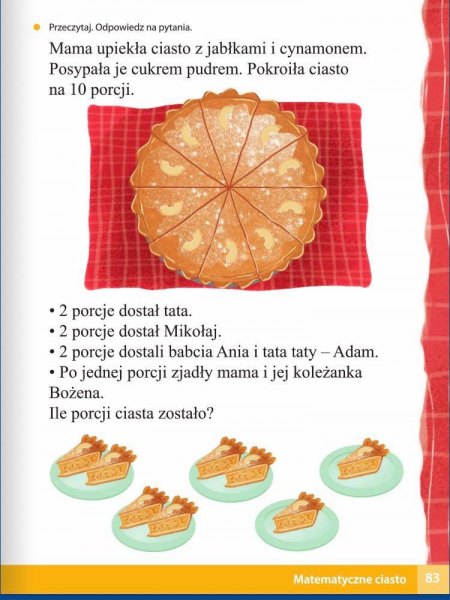 Zadanie 4.Wykonaj kartę pracy 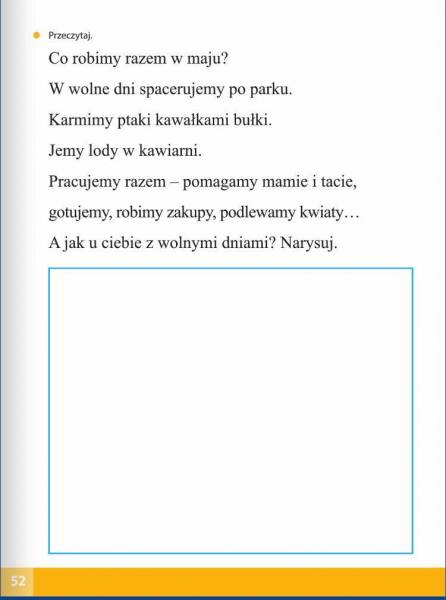 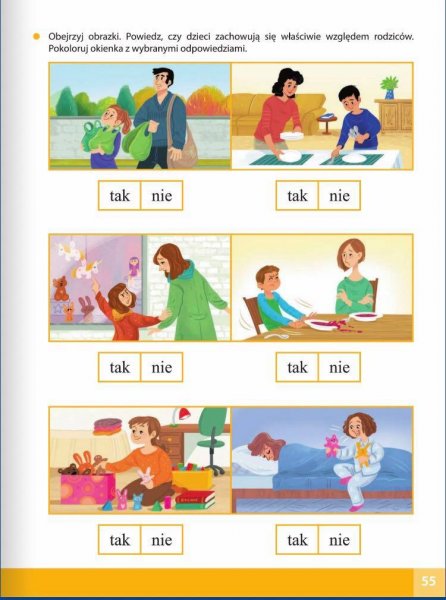 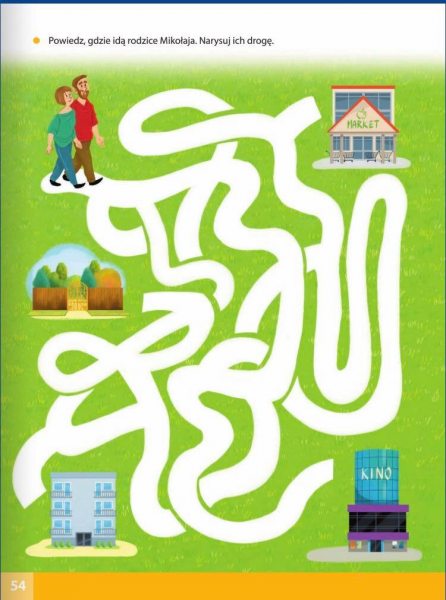 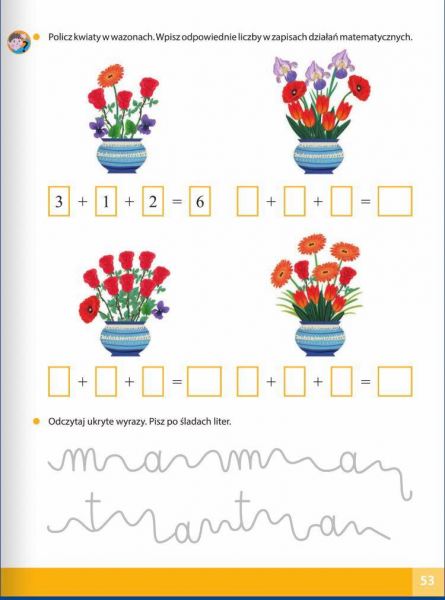 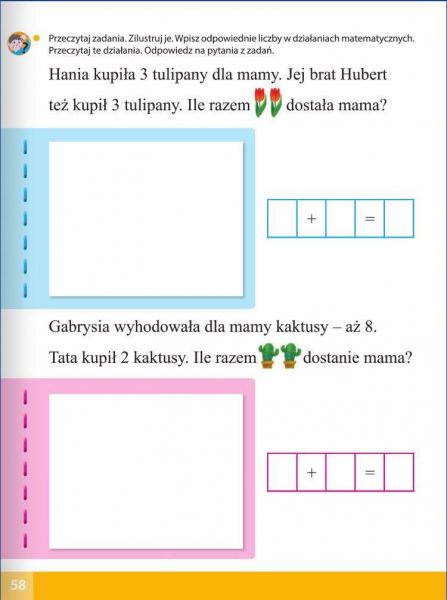 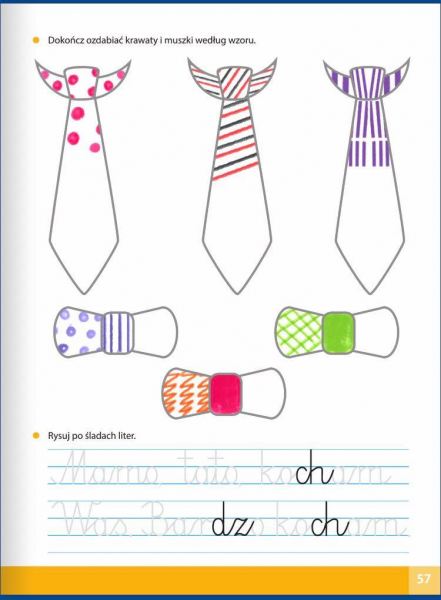 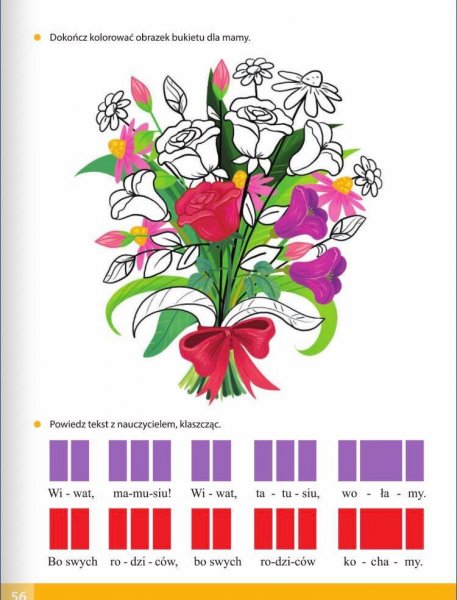 Zadanie 5.Utrwal pojęcia związane z nazwami członków rodziny.MAMA, TATA, BABCIA, DZIADEK, CIOCIA, WUJEK, SYN, CÓRKA, KUZYN, KUZYNKA, WNUCZEK, WNUCZKA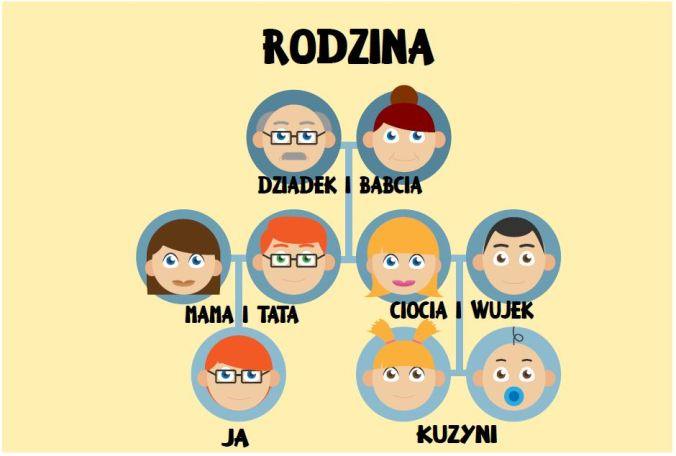 